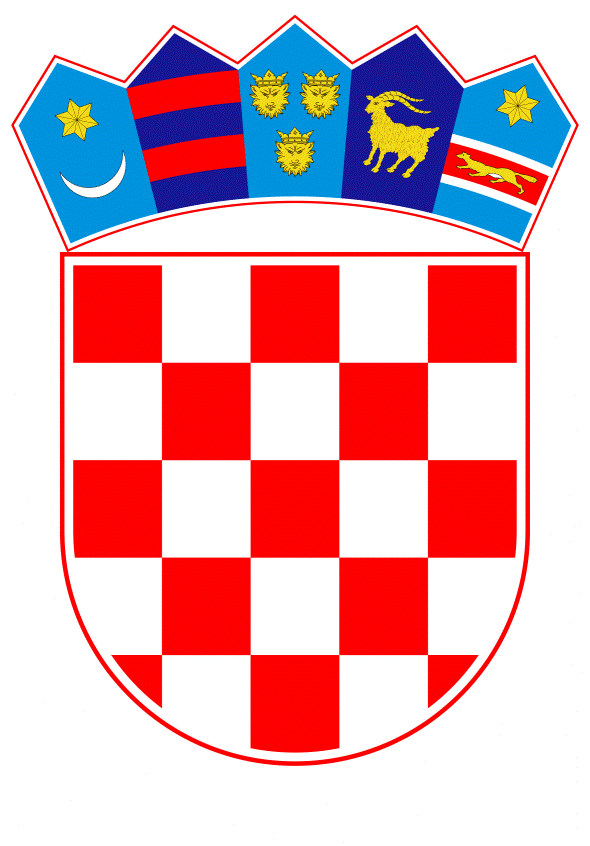 VLADA REPUBLIKE HRVATSKEZagreb, 12. svibnja 2023.______________________________________________________________________________________________________________________________________________________________________________________________________________________________PRIJEDLOGNa temelju članaka 1. i 8. i članka 31. stavka 2. Zakona o Vladi Republike Hrvatske („Narodne novine, broj 150/11, 119/14, 93/16, 116/18 i 80/22), a u svezi članka 9. točke 7. Zakona o vanjskim poslovima („Narodne novine“, broj 48/96, 72/13, 127/13, 39/18 i 98/19) Vlada Republike Hrvatske je na sjednici održanoj _______ 2023. godine donijelaODLUKUo pružanju pomoći u prihvatu i smještaju državljana Republike Hrvatskei članova njihovih obitelji evakuiranih iz Republike SudanaI.Ovom Odlukom osigurava se pružanje pomoći u prihvatu i smještaju državljana Republike Hrvatske i članova njihovih obitelji evakuiranih iz Republike Sudana.II.Zadužuju se Ministarstvo vanjskih i europskih poslova, Ministarstvo unutarnjih poslova, Ministarstvo prostornoga uređenja, graditeljstva i državne imovine, Ministarstvo rada, mirovinskoga sustava, obitelji i socijalne politike, Ministarstvo zdravstva, Ministarstvo znanosti i obrazovanja za realizaciju prihvata, osiguranje smještaja, materijalnih i drugih prava državljana Republike Hrvatske i članova njihovih obitelji evakuiranih iz Republike Sudan u Republiku Hrvatsku.III.Državljanima Republike Hrvatske i članovima njihovih obitelji evakuiranih iz Republike Sudana ustupiti će se na korištenje nekretnine u vlasništvu Republike Hrvatske.Navedene nekretnine ustupaju se na korištenje privremeno odnosno dok evakuirani hrvatski državljani i članovi njihovih obitelji ne budu u mogućnosti financirati se iz vlastitih izvora prihoda, a najduže na rok od godinu dana. Mogućnost samostalnog financiranja evakuiranih osoba utvrditi će Ministarstvo rada, mirovinskoga sustava, obitelji i socijalne politike. Ugovor o korištenju nekretnina u vlasništvu Republike Hrvatske s evakuiranim hrvatskim državljanima i članovima njihovih obitelji sklopit će Ministarstvo prostornoga uređenja, graditeljstva i državne imovine. Ugovorom će se odrediti kako se nekretnine ustupaju na korištenje bez plaćanja naknade, a režijske troškove snosi Ministarstvo prostornoga uređenja, graditeljstva i državne imovine. IV.Ova Odluka stupa na snagu danom donošenja.KLASA:URBROJ:Zagreb, _________ 2023.PREDSJEDNIKmr. sc. Andrej PlenkovićOBRAZLOŽENJEOdredbom članka 9. Zakona o vanjskim poslovima utvrđena je obveza Ministarstva vanjskih i europskih poslova za poduzimanjem aktivnosti s ciljem zaštite prava i interesa državljana Republike Hrvatske koji žive ili borave u inozemstvu.Izbijanjem ratnih sukoba u Republici Sudanu u travnju 2023. nekolicina hrvatskih državljana obratila se službi vanjskih poslova zamolbom za evakuacijom odnosno pružanjem konzularne pomoći pri izlasku iz Republike Sudana i dolasku u Republiku Hrvatsku. Zamolba za pomoć obuhvaća i članove njihovih obitelji od kojih neki imaju samo sudansko državljanstvo.Kako se radi o hrvatskim obiteljima koje u Republici Hrvatskoj ne posjeduju nekretninu niti članove obitelji kod kojih bi se mogli smjestiti pojavila se potreba za osiguranjem smještajnih kapaciteta za evakuirane obitelji. Hrvatski državljani koji se evakuiraju iz Republike Sudana imaju prava i obveze kao i svi ostali državljani Republike Hrvatske. Ovom im se Odlukom olakšava integracija u društvo do pronalaženja odgovarajućeg zaposlenja koje će im pomoći u osamostaljenju ili do povratka u Republiku Sudan nakon smirivanja ratnih zbivanja.Članovima obitelji hrvatskih državljana koji imaju državljanstvo Republike Sudan regulirati će se boravak sukladno odredbama Zakona o strancima. Za provedbu Odluke osigurana su potrebna financijska sredstva. Predlagatelj:Ministarstvo vanjskih i europskih poslovaPredmet:Prijedlog odluke o pružanju pomoći u prihvatu i smještaju državljana Republike Hrvatske i članova njihovih obitelji evakuiranih iz Republike Sudana